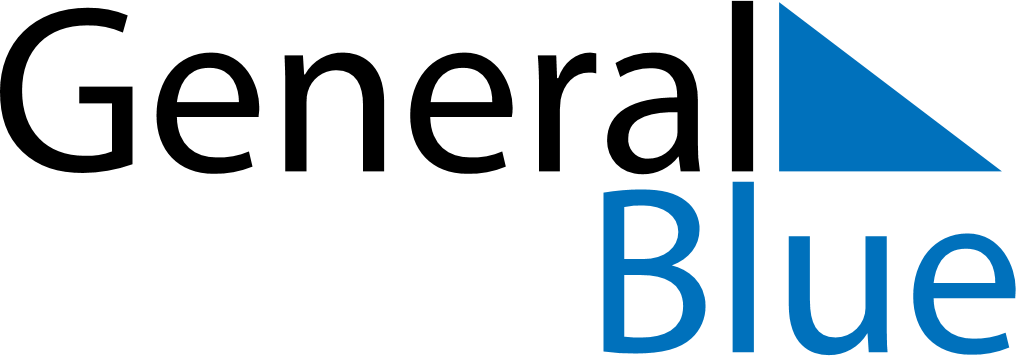 February 2024February 2024February 2024February 2024February 2024February 2024Garbahaarrey, Gedo, SomaliaGarbahaarrey, Gedo, SomaliaGarbahaarrey, Gedo, SomaliaGarbahaarrey, Gedo, SomaliaGarbahaarrey, Gedo, SomaliaGarbahaarrey, Gedo, SomaliaSunday Monday Tuesday Wednesday Thursday Friday Saturday 1 2 3 Sunrise: 6:25 AM Sunset: 6:23 PM Daylight: 11 hours and 58 minutes. Sunrise: 6:25 AM Sunset: 6:24 PM Daylight: 11 hours and 58 minutes. Sunrise: 6:25 AM Sunset: 6:24 PM Daylight: 11 hours and 58 minutes. 4 5 6 7 8 9 10 Sunrise: 6:25 AM Sunset: 6:24 PM Daylight: 11 hours and 59 minutes. Sunrise: 6:25 AM Sunset: 6:24 PM Daylight: 11 hours and 59 minutes. Sunrise: 6:25 AM Sunset: 6:24 PM Daylight: 11 hours and 59 minutes. Sunrise: 6:25 AM Sunset: 6:24 PM Daylight: 11 hours and 59 minutes. Sunrise: 6:25 AM Sunset: 6:25 PM Daylight: 11 hours and 59 minutes. Sunrise: 6:25 AM Sunset: 6:25 PM Daylight: 11 hours and 59 minutes. Sunrise: 6:25 AM Sunset: 6:25 PM Daylight: 11 hours and 59 minutes. 11 12 13 14 15 16 17 Sunrise: 6:25 AM Sunset: 6:25 PM Daylight: 12 hours and 0 minutes. Sunrise: 6:25 AM Sunset: 6:25 PM Daylight: 12 hours and 0 minutes. Sunrise: 6:25 AM Sunset: 6:25 PM Daylight: 12 hours and 0 minutes. Sunrise: 6:25 AM Sunset: 6:25 PM Daylight: 12 hours and 0 minutes. Sunrise: 6:24 AM Sunset: 6:25 PM Daylight: 12 hours and 0 minutes. Sunrise: 6:24 AM Sunset: 6:25 PM Daylight: 12 hours and 0 minutes. Sunrise: 6:24 AM Sunset: 6:25 PM Daylight: 12 hours and 1 minute. 18 19 20 21 22 23 24 Sunrise: 6:24 AM Sunset: 6:25 PM Daylight: 12 hours and 1 minute. Sunrise: 6:24 AM Sunset: 6:25 PM Daylight: 12 hours and 1 minute. Sunrise: 6:24 AM Sunset: 6:25 PM Daylight: 12 hours and 1 minute. Sunrise: 6:23 AM Sunset: 6:25 PM Daylight: 12 hours and 1 minute. Sunrise: 6:23 AM Sunset: 6:25 PM Daylight: 12 hours and 1 minute. Sunrise: 6:23 AM Sunset: 6:25 PM Daylight: 12 hours and 2 minutes. Sunrise: 6:23 AM Sunset: 6:25 PM Daylight: 12 hours and 2 minutes. 25 26 27 28 29 Sunrise: 6:23 AM Sunset: 6:25 PM Daylight: 12 hours and 2 minutes. Sunrise: 6:22 AM Sunset: 6:25 PM Daylight: 12 hours and 2 minutes. Sunrise: 6:22 AM Sunset: 6:25 PM Daylight: 12 hours and 2 minutes. Sunrise: 6:22 AM Sunset: 6:25 PM Daylight: 12 hours and 2 minutes. Sunrise: 6:22 AM Sunset: 6:25 PM Daylight: 12 hours and 3 minutes. 